Наркотики - путь в  никуда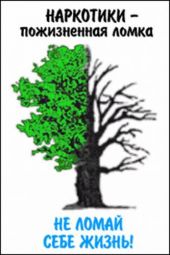 Название: Наркотики - путь в никуда (классный час + презентация)
Автор:  Качалова Л.Н.
 Классный час   направленный на профилактику наркомании может быть использована для проведения мероприятий по профилактике вредных привычек, классных часов по ЗОЖ, а так же на уроках ОБЖ.Проблема широкого распространения и употребления наркотических препаратов в 21 веке стоит очень остро, особенно в России. По данным официальной статистики на 2009 год число наркоманов оценивается в 503000 человек, состоящих на диспансерном учете, а реальное количество, рассчитанное по методике ООН, — более 2,5 млн. Каждый день из-за наркотиков погибает 80 человек, 250 становятся наркозависимыми.Цель:способствовать формированию знаний о вреде наркомании;росту самосознания и самооценки подростков.Задачи:Развить умение аргументировать свою точку зрения.Помочь школьникам выработать зрелую, обоснованную позицию в отношении употребления наркотиков, осознать глубину данной проблемы.Воспитывать потребность в здоровом образе жизни.Проблема наркомании сегодня является одной из самых острых и долгосрочных угроз человечеству по своим негативным последствиям. Объем незаконного оборота и немедицинского потребления наркотических средств и психотропных веществ возрос до степени серьезной угрозы здоровью нации, социально-политической и экономической стабильности и в целом безопасности государства. Социологи, медики, психологи, представители правоохранительных органов, осуществляя прогноз развития наркомании в среде подростков и молодежи на ближайшие три-пять лет, отмечают динамику ее роста и тенденцию омоложения контингента, впервые пробующего и употребляющего наркотические, сильнодействующие и психотропные вещества.По проведенным Министерством здравоохранения РФ социологическим исследованиям общее количество лиц, употребляющих наркотики с различной периодичностью, достигает 4 миллионов человек, около 20% из них составляют подростки и молодежь школьного возраста, 8% несовершеннолетних периодически принимают наркотики, 1% признались в их регулярном приеме, а 15% пробовали потреблять наркотические вещества. Дети в возрасте от 10 до 14 лет находятся под постоянно возрастающим влиянием притягательности наркотических средств. Наиболее ранний возраст приобщения к наркогенным веществам среди обследованных российских наркоманов и токсикоманов – 8 лет. Данные социологических исследований свидетельствую о том, что, по крайней мере, каждый пятый молодой человек в возрасте от 14 до 20 лет пробовал наркотики.
Возникает острая необходимость проведения профилактической работы, направленной на предупреждение употребления и пробы наркотических и психоактивных веществ со всеми категориями молодежи.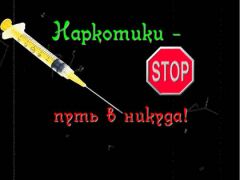 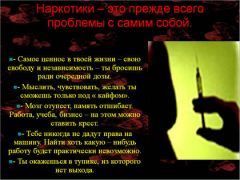 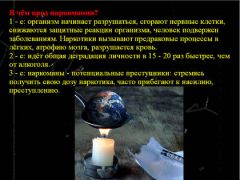 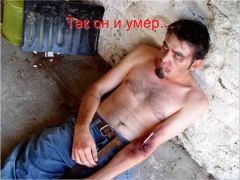 